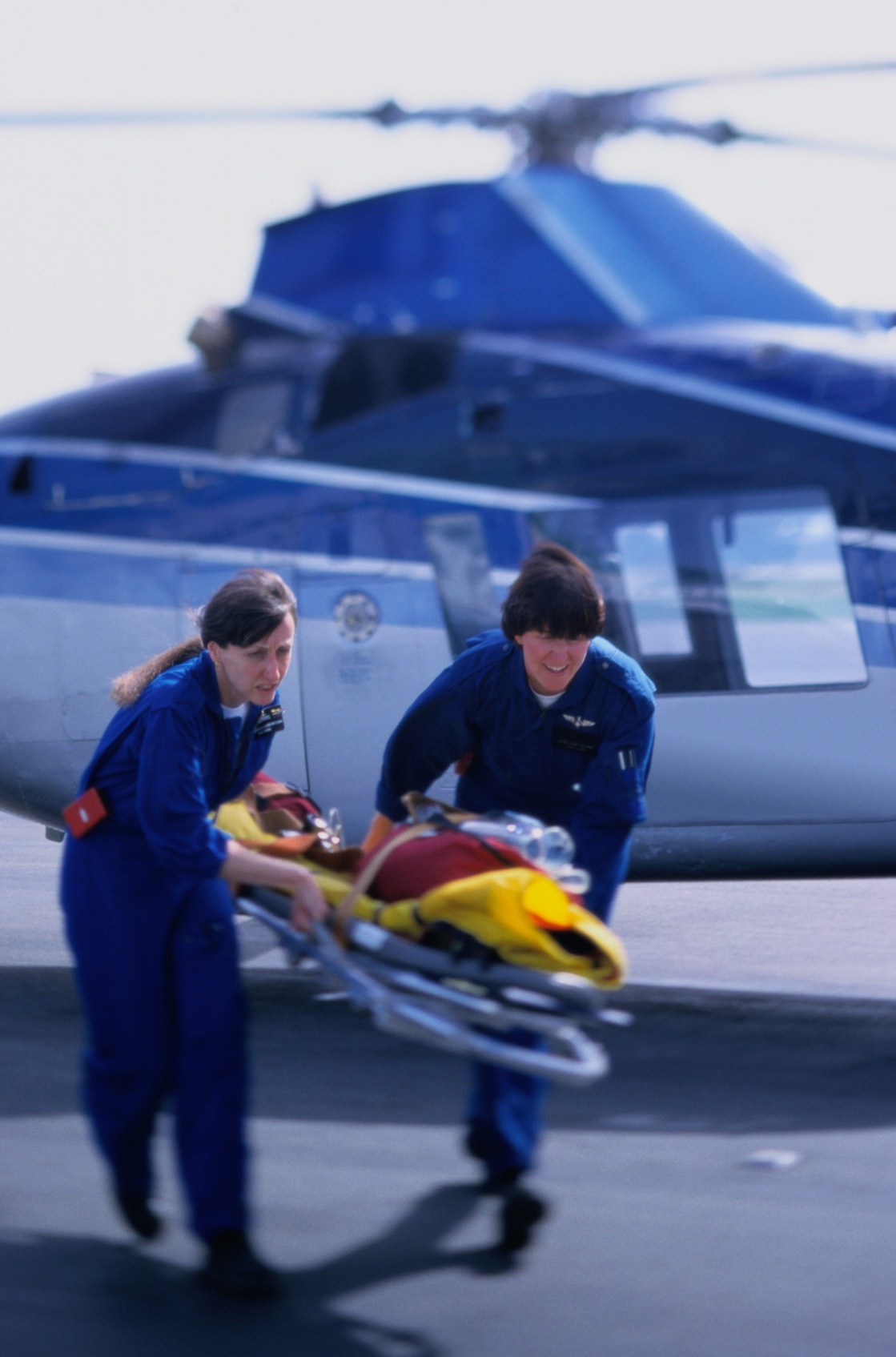 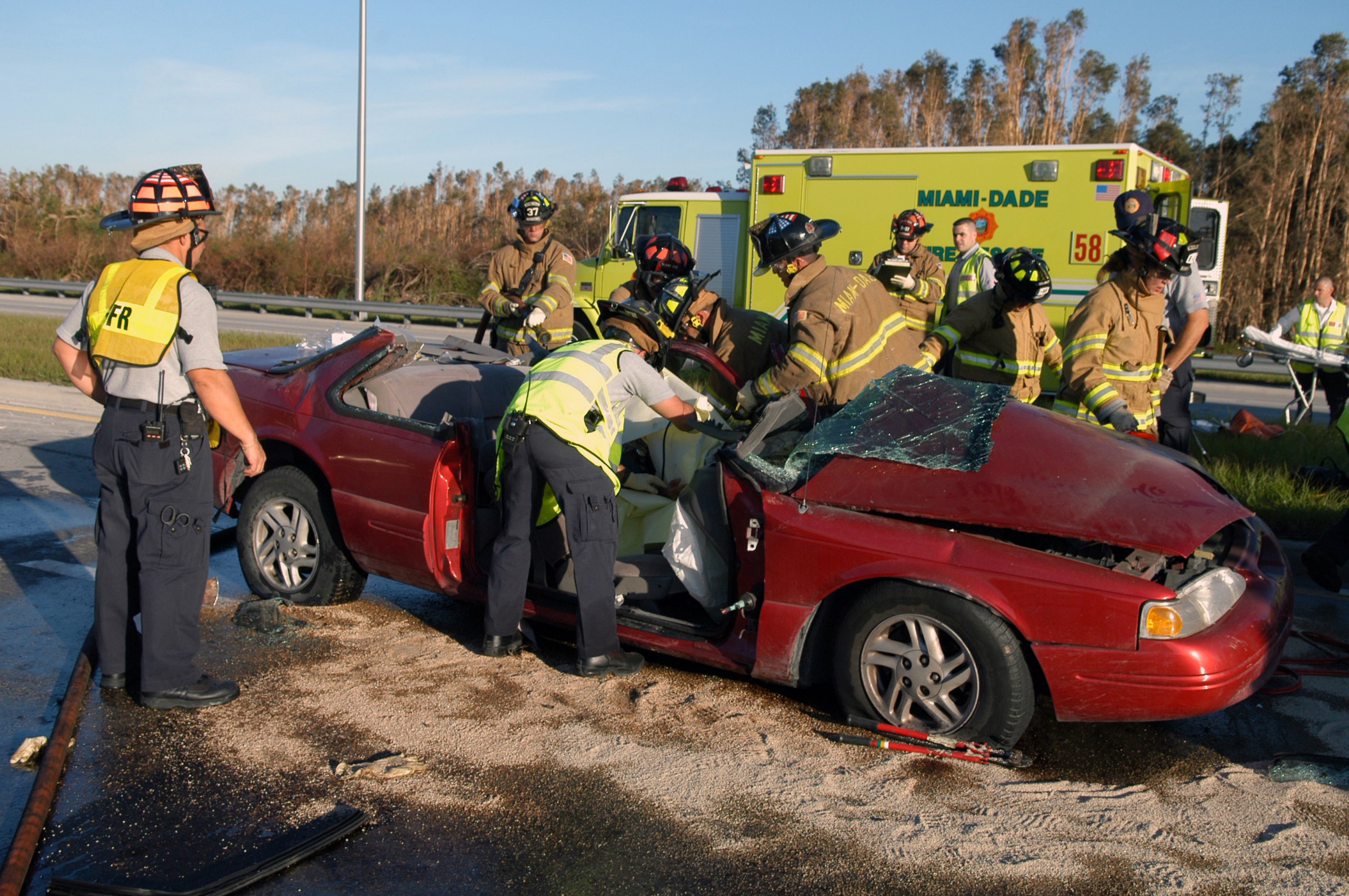 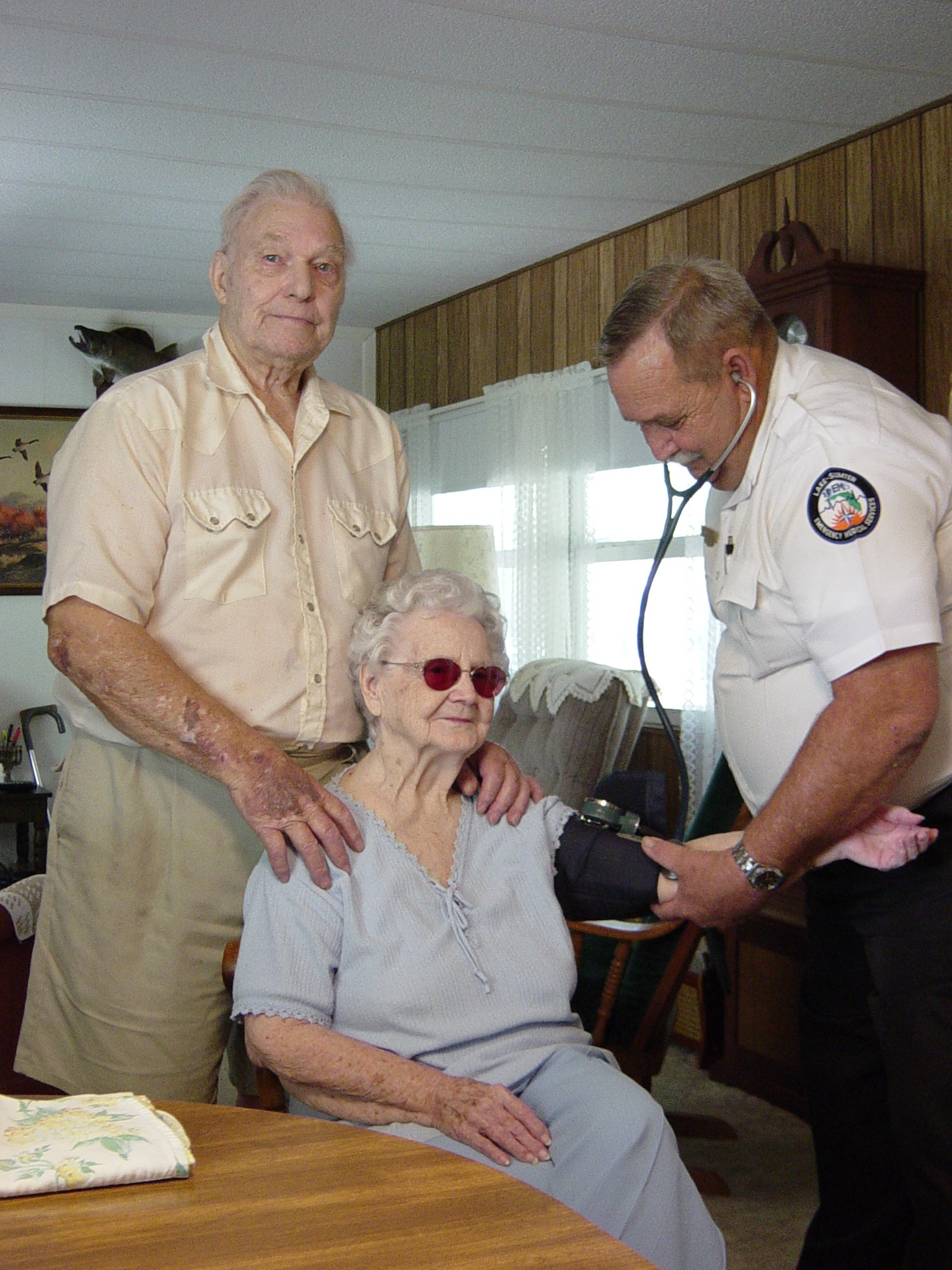 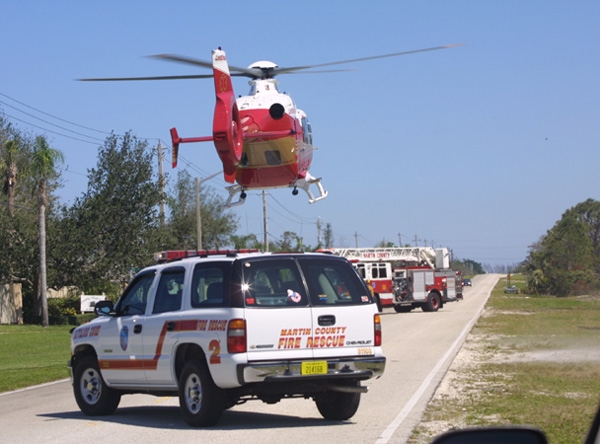 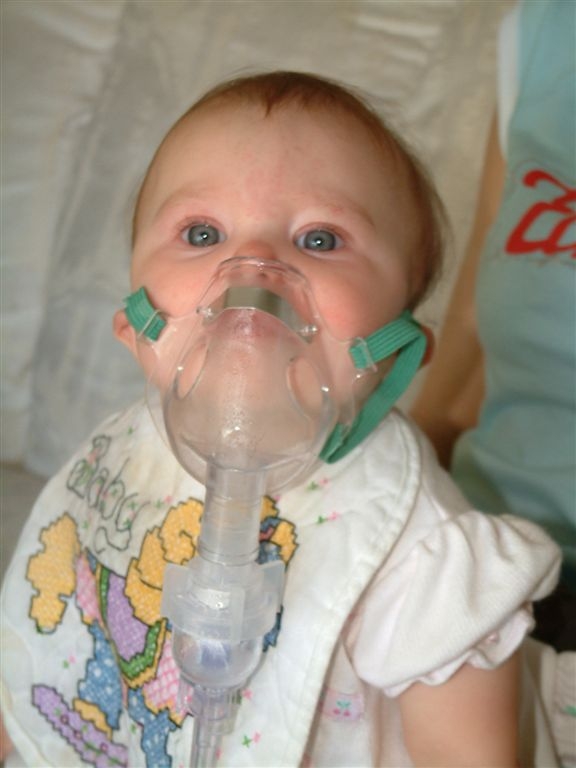 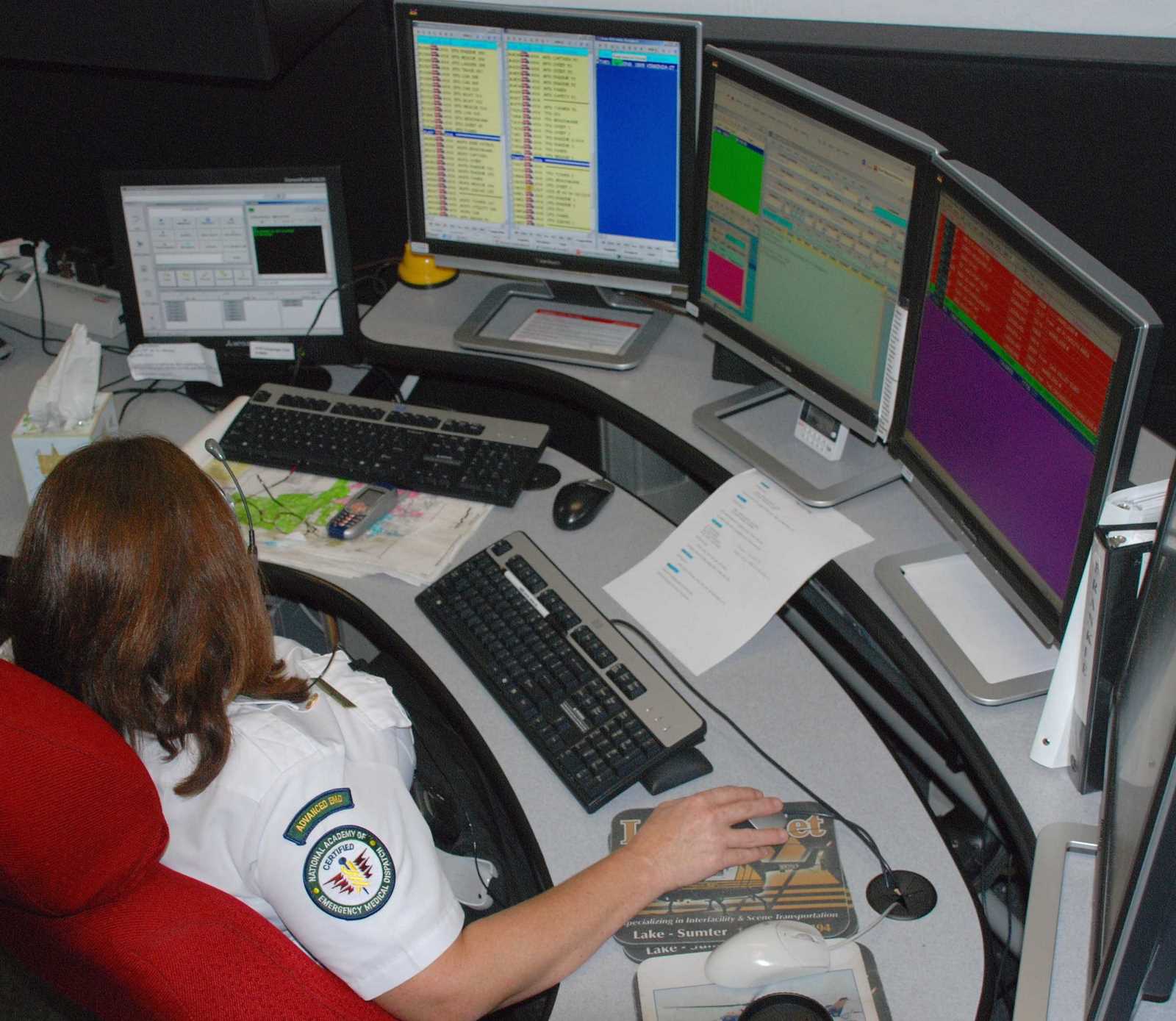 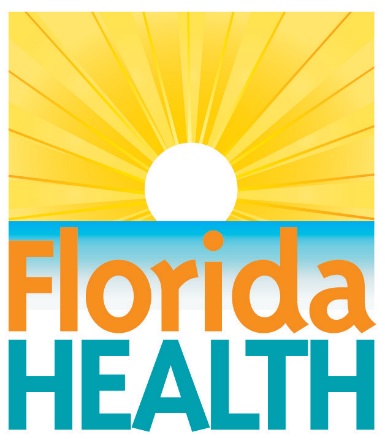 Version 1.20January 2019Produced by:Florida Department of Health and Florida Emergency Medical Services (EMS) Advisory Council4052 Bald Cypress Way, Bin # A22 Tallahassee, Florida 32399-1722Section 401.24, Florida Statutes (F.S.), requires the Florida Department of Health (DOH) to develop and revise every five years a comprehensive state plan for basic and advanced life support services.  At a minimum, the plan must include emergency medical systems planning, requirements for the operation, coordination and ongoing development of emergency medical services, and the definition of areas of responsibility for regulating and planning the ongoing and developing delivery service requirements.In May of 2016, the Bureau of Emergency Medical Oversight (BEMO), Emergency Medical Services (EMS) Section conducted a planning summit in coordination with the EMS Advisory Council (EMSAC) and EMS stakeholders to develop the Emergency Medical Services State Plan, 2016-2021. This plan is designed to be a framework to strengthen Florida’s EMS system to achieve one vision:  a unified EMS system that provides evidence-based prehospital care to the people of Florida and serves as the recognized leader in EMS response nationwide.  It is a living document that will be evaluated and updated regularly to address new challenges posed by the changing environment of public health in Florida.  In creating the EMS State Plan, the bureau reviewed the State Health Improvement Plan, the Department of Health Strategic Plan, and the EMS Advisory Council Strategic Plan in an effort to align strategic priorities, goals and objectives. This alignment will provide Florida EMS with a road map to future statewide collaborative efforts within the continuum of care and become a catalyst for more involvement in Florida’s public health initiatives.   Mission, Vision and ValuesMission – Why do we exist?To protect, promote and improve the health of all people in Florida through integrated state, county and community efforts. Vision – What do we want to achieve? To be the Healthiest State in the Nation.Values – What do we use to achieve our mission and vision? I	nnovation: We search for creative solutions and manage resources wisely.C	ollaboration: We use teamwork to achieve common goals and solve problems.A	ccountability: We perform with integrity and respect. R	esponsiveness: We achieve our mission by serving our customers and engaging our partners.E	xcellence: We promote quality outcomes through learning and continuous performance
improvement.Strategic Priority 1: EMS Industry Health and SafetyGoal 1.0:  Ensure a commitment to the health and safety of the EMS industry and the citizens and visitors of FloridaStrategic Priority 2: Clinical and Operational PerformanceGoal 2.0: Use health information technology to improve the efficiency, effectiveness and quality of patient care coordination and health care outcomesStrategic Priority 3: EMS System Infrastructure and FinanceGoal 3.1: Attract, recruit and retain a prepared, diverse and sustainable EMS workforce in all geographic areas of FloridaGoal 3.2: Establish a financially sustainable infrastructure, which includes processes and effective use of technology and communication supporting all EMS systems functions Strategic Priority 4: Readiness for Emerging Health ThreatsGoal 4.0: Demonstrate EMS readiness for emerging health threats and natural or manmade disastersStrategic Priority 5: Community Redevelopment and PartnershipsGoal 5.0: Integrate EMS with health planning and assessment processes to maximize community partnerships and expertise in accomplishing its goalsStrategic Priority 6: Regulatory EfficiencyGoal 6: Establish a regulatory structure that supports the EMS system’s strategic prioritiesAppendix A: Florida EMS State Planning Summit ParticipantsAppendix B: Planning SummaryA multidisciplinary group of EMS stakeholders met several times over the past two years to complete this plan. This plan began in October of 2013 as a multifaceted strategic plan with numerous goals and objectives that were difficult to measure and improve upon. No action was taken on the plan until it was revisited in January of 2016. It was agreed upon by the Department and the EMS Advisory Council to revise the current strategic plan using relevant goals and measurable objectives that aligned with other public health initiatives. This resulted in a collaborative product between the Florida EMS Advisory Council, the Florida Department of Health, and EMS stakeholders. The following is the EMS State Plan schedule of meetings and events:The first step in revising the current strategic plan was to use data from previous strategic planning efforts, as well as environmental scan results and other data sources, to develop measurable goals. Next, the Department created the EMS State Plan Toolkit.  The toolkit includes a strategy map, which illustrates the alignment of the revised EMS State Plan goals, strategies, and objectives with other national and state public health initiatives such as, Healthy People 2020, the Florida State Health Improvement Plan, and the Agency’s Strategic Plan. Lastly, strategic planning coordinators worked with constituent groups and other EMS stakeholders during the EMS State Planning Summit to write and revise strategies and objectives for each goal. The revised document was sent to the EMS Advisory Council and Department leadership for comment and approval. Appendix C: Monitoring SummaryThe EMS State Plan is a component of a larger performance management system. A primary focus of this EMS State Plan is to integrate into other state and national strategic planning efforts. Many of the goals, strategies, and objectives within this plan will integrate into the Department’s overall performance management system, thereby promoting an EMS industry culture highlighting accountability and performance excellence.The EMS Strategic Visions Team (EMS Advisory Council’s Strategic Visions Subcommittee and the Department) will be responsible for monitoring and reporting progress on the goals and objectives of the EMS State Plan. The Strategic Visions Team meets quarterly during EMS Advisory Council and constituent group meetings to discuss recommendations about tools and methods that integrate performance management into sustainable industry practice. Annually, an EMS State Plan progress report assessing progress toward reaching goals, objectives, and achievements for the year, will be developed and presented to Department executive leadership and the EMS Advisory Council. The EMS State Plan will be reviewed and revised by July each year based on an assessment of availability of resources, data and progress. The EMS Strategic Visions Team includes goal owners, objective liaisons, and Department committee liaisons.  The graph below outlines the roles of the specific individuals, their role in the state plan, and their constituent group or subcommittee.Appendix D: AlignmentAppendix E: Environmental Scan ResourcesEmergency Medical Services Advisory Council July 2014 – June 2019 DRAFT Strategic PlanFlorida Department of Health Agency Strategic Plan 2016 - 2018Florida Injury Surveillance Data SystemHealthy People 2020 Topics and ObjectivesCDC Performance Measure Specifications and Implementation GuidanceAgency for Health Care Administration (AHCA) Emergency Department Utilization ReportsEmergency Medical Services Tracking and Reporting SystemNational EMS Information System (NEMSIS)Florida Community Health Assessment Resource Tool Set (CHARTS)Florida Department of Transportation (FDOT) Crash DatabaseThe Florida Emergency Medical Services Communication Plan Volume I (Fourth Edition)Florida Veterans Application Licensure Online Response System (VALOR)United States Census Bureau Florida QuickFactsLicensing and Enforcement Information Database System (LEIDS)Florida Department of Health HIV Data CenterUnited States Department of Labor, Bureau of Labor Statistics Occupational Outlook Handbook for EMTS and ParamedicsFlorida Department of Health Infant Mortality Documents and DataDrugs Identified in Deceased Persons by Florida Medical ExaminersNational Guidance for Healthcare System PreparednessU.S. Fire Administration, Fire/Emergency Medical Services Department Operational Considerations and Guide for Active Shooter and Mass Casualty IncidentsFloridaNet.gov Florida’s Public Safety Broadband NetworkEMS Workforce for the 21st Century: A National AssessmentNational Emergency Medical Services Workforce Data Definitions2016 Annual EMS Agency SurveyAppendix F: Document Change Log	 Table of Contents	Executive SummaryStrategic PrioritiesStrategyObjectiveObjectiveOwner 1.1    Improve wellness, fitness and safety among EMS agencies A   Identify the actual number of EMS related collisions and the causation and develop a plan to reduce these collisions by 2021Public Information Education Relations (PIER)1.2    Improve safety of pediatric transport in EMS permitted vehicles A  By December 2019, complete an analysis of patients under the age of four years who are transported in an EMS permitted vehicle in a child restraint deviceA  By December 2019, complete an analysis of patients under the age of four years who are transported in an EMS permitted vehicle in a child restraint device   Emergency Medical Services for Children (EMSC)1.3    Reduce EMS medical errors A  By December 31, 2020, identify options for an anonymous statewide EMS medical error data collection tool and processA  By December 31, 2020, identify options for an anonymous statewide EMS medical error data collection tool and processMedical CareStrategyObjectiveObjectiveOwner2.1    Increase the accessibility and use of EMSTARS data to drive performance improvement initiatives AIncrease the number of emergency runs submitted to EMSTARS from 90% to 95% by June 2019DataBIncrease the number of automated data linkages between EMSTARS and other relevant databases from 1 to 4 by December 2019Data2.2    Improve patient care quality and outcomesAIncrease the percent of non-traumatic cardiac arrest patients who receive bystander CPR from 7% to 20% by December 2020Medical Care2.2    Improve patient care quality and outcomesBIncrease the percentage of non-traumatic cardiac arrest patients who develop a ROSC, both prehospital and upon arrival to ED, from 16.32% to 20.34% by December 2020Medical Care2.2    Improve patient care quality and outcomesC Increase the percentage of STEMI alert events in which the on-scene time is less than or equal to 20 minutes to 90% by December 2020Medical Care2.2    Improve patient care quality and outcomesDIncrease the percentage of STEMI alert patients who were transported to a Level I or Level II Cardiovascular Hospital from 68% to 90% by December 2020Medical Care2.2    Improve patient care quality and outcomesEIncrease the percent of stroke alert events in which the on-scene time is less than or equal to 20 minutes from 67% to 90% by December 2020Medical Care2.2    Improve patient care quality and outcomesFIncrease the percentage of stroke alert patients who were initially transported to a primary or comprehensive state stroke facility from 69% to 90% by December 2020Medical Care2.2    Improve patient care quality and outcomesGIncrease the percentage of trauma alert events in which the total on-scene time is less than or equal to 20 minutes from 40% to 90% by December 2020Medical Care2.2    Improve patient care quality and outcomesHIncrease the percentage of trauma alert patients who were initially transported to a trauma center to 90% by December 2020Medical CareStrategyObjectiveObjectiveOwner3.1    Increase the pool of qualified applicants for EMS positions with emphasis on veterans and diversityAIncrease the racial diversity from a 28.5% minority workforce in Florida EMS to 38.5% by December 2020Education3.1    Increase the pool of qualified applicants for EMS positions with emphasis on veterans and diversityBIncrease the gender diversity of EMTs and paramedics in the workforce by 1% per year for the next five yearsEducation3.1    Increase the pool of qualified applicants for EMS positions with emphasis on veterans and diversityIncrease the gender diversity of EMTs and paramedics in the workforce by 1% per year for the next five yearsEducation3.1.2 Improve the evolution of interoperable communications between countiesABy June 1, 2020, complete a second analysis that determines the counties that have 800 MHz or 700 MHz trunked radio systems aligned with Florida’s Project 25 ID Numbering PlanCommunications3.1.2 Improve the evolution of interoperable communications between countiesBIncrease the percentage of EMS agencies that subscribe to FirstNet/FloridaNet from 0% to 30% by July 2021 Communications3.1.2 Improve the evolution of interoperable communications between countiesIncrease the percentage of EMS agencies that subscribe to FirstNet/FloridaNet from 0% to 30% by July 2021 Communications3.1.3 Achieve national EMS education program accreditation for initial paramedic training programs and adopt national EMS testing for initial certification onlyA All initial EMS training programs in the state of Florida will achieve national accreditation by December 31, 2020Education3.1.3 Achieve national EMS education program accreditation for initial paramedic training programs and adopt national EMS testing for initial certification onlyB Institute national EMS testing for initial certification by December 31, 2023Education3.2    Increase funding for Florida’s EMS system ABy December 2019, increase the percentage of state level revenue for the improvement and expansion of emergency medical services by 25%Access to CareBExplore and define four alternative revenue sources to support EMS in the state by December 31, 2019Access to CareStrategyObjectiveObjectiveOwner4.1    Increase Florida’s National Health Security Preparedness Index (NHSPI)ABy December 31, 2020, increase the number of EMS agencies participating in annual CBRNE exercises and/or training from 23% to 33% Disaster 4.1    Increase Florida’s National Health Security Preparedness Index (NHSPI)BBy December 2020, increase the percentage of EMS agencies participating in health care coalitions from 45% to 55%Disaster 4.1    Increase Florida’s National Health Security Preparedness Index (NHSPI)CBy July 2020, at least 50% of licensed EMS agencies will use NFPA 3000 on EMS management of active shooter/hostile events as guidelines toward best practicesDisaster 4.1    Increase Florida’s National Health Security Preparedness Index (NHSPI)D   By December 31, 2020, increase the number of EMS agencies that have adopted plans and trained for an active shooter response from 48% to 75%Disaster4.1    Increase Florida’s National Health Security Preparedness Index (NHSPI)E By December 2020, increase the number of EMS agencies that are properly equipped to manage an active shooter event from 34% to 75%Disaster4.2    Increase Florida readiness to respond to natural or manmade disastersAImplement an electronic resource program for ambulance deployment and tracking by December 2020DisasterStrategyObjectiveObjectiveOwner5.1    Reduce injuryAIncrease the percentage of EMS agencies conducting or participating in fall prevention programs from 28.5% to 40% by December 2019PIER5.1    Reduce injuryBIncrease the percentage of EMS agencies conducting or participating in opioid use and naloxone awareness programs from 13.5% to 35% by December 2019PIER5.1    Reduce injuryCIncrease the percentage of EMS agencies conducting or participating in safety programs sponsored or recommended by the FDOT from 19.2% to 30% by December 2019PIER5.1    Reduce injuryDIncrease the percentage of EMS agencies conducting or participating in drowning prevention programs from 30% to 50% by December 2019PIER5.1    Reduce injuryEIncrease the percentage of EMS agencies conducting or participating in programs to reduce infant mortality from 18.5% to 30% by December 2019EMSC5.2    Improve cardiovascular healthAIncrease the percentage of EMS agencies offering cardiovascular health and wellness programs pursuant to section 401.272, F.S., from 72% to 80% by December 2020Access to Care5.3    Reduce HIV prevalenceAIncrease the percentage of EMS agencies providing or participating in HIV health and wellness programs pursuant to section 401.272, F.S., from 6.4% to 25% by December 2019PIER5.4    Promote the increase of EMS agencies developing community paramedic programsAReduce the number of adult low acuity ED visits from 14.15% to 10% by December 2019Access to Care5.4    Promote the increase of EMS agencies developing community paramedic programsBIncrease the number of EMS agencies with protocols that actively refer children and adults for early intervention and treatment of mental health disorders from 8.7% to 10% by December 2019Access to Care5.5    Increase vaccination rates for children and adultsAIncrease the percentage of EMS agencies offering immunization programs pursuant to section 401.272, F.S., from 6.4% to 25% by December 2019Access to CareStrategyObjectiveObjectiveOwner6.1    Establish and promote a quality based EMS inspection processAIncrease the number of EMS agencies using a performance-based inspection process from 0 to 180 by July 2020DataAppendices	 Appendix A	Florida EMS Advisory CouncilJulie BaconEMS Advisory CouncilAll Children’s HospitalCarlton WellsEMS Advisory CouncilDepartment of Management ServicesBabette Bailey Florida Aeromedical AssociationCory RichterEMS Advisory Council Strategic Visions SubcommitteeIndian River County Fire RescueEMS Constituency David DyalFlorida Association of Emergency Medical Service ProvidersStuart Fire RescueMalcom KempEMS Advisory CouncilLeon County EMSPatricia Byers Florida Committee on TraumaUniversity of Miami Miller School of Medicine Florida Department of Health StaffSteve McCoyEMS AdministratorBureau of Emergency Medical OversightTracy YacobellisEMS Advisory CouncilFlorida Department of EducationDebbie VassFlorida Association of EMS Quality ManagersSunstar EMSRickey StoneProgram AdministratorBureau of Emergency Medical OversightAnn BrownEMS Advisory CouncilFlorida Gateway CollegeAngel NaterFlorida Association of EMS EducatorsSeminole State CollegeBobby Bailey Lead Exercise CoordinatorBureau of Preparedness & ResponseDarrell DonattoEMS Advisory CouncilFlorida Fire Chiefs’ Association (FFCA) Hezedean SmithOrlando Fire DepartmentMelia JenkinsEMS Planning ManagerBureau of Emergency Medical OversightIsabel Rodriguez EMS Advisory CouncilAmerican Medical ResponseMichael HallNature Coast EMSFlorida Ambulance Association Kimberly MooreHealth Services ManagerBureau of Emergency Medical OversightMichael LozanoEMS Advisory CouncilHillsborough County Fire RescueJohn PetersonSunstar EMSJoshua SturmsData Section AdministratorBureau of Emergency Medical OversightJane BedfordEMS Advisory CouncilNature Coast EMSMelissa KeaheyEmergency Medicine Learning & Resource CenterFlorida Association of EMS Medical DirectorsBethany LoweAdministratorBureau of Emergency Medical OversightDoris Ballard-Ferguson EMS Advisory CouncilPatrick HusicFlorida Neonatal and Pediatric Transport AssociationBrenda Clotfelter EMSTARS Project ManagerBureau of Emergency Medical OversightDanny GriffinEMS Advisory CouncilFlorida Association of EMS EducatorsMichael PattersonFlorida Association of Rural EMSFlorida Association of County EMSPutnam County Fire & EMSJuan EsparzaBusiness Analyst Bureau of Emergency Medical Oversight	 Appendix B 	meeting DateMeeting TopicJuly 2014Draft EMS Advisory Council Strategic Plan was finalized by the council January 2016 Revision concept was presented to the EMS Advisory Council and approved March 3, 2016Initial State Plan Coordinator MeetingApril 15, 2016EMS State Plan Toolkit and environment scan completedApril 15, 2016Review and environmental scan comment period beganMay 2, 2016State Plan Coordinator MeetingMay 4, 2016 -May 5, 2016EMS State Planning SummitJune 1, 2016Environmental scan closed and final drafting period beganJune 6, 2016First draft delivered to the EMS Advisory Council for reviewJune 6, 2016 Comment period beganJuly 14, 2016EMS Advisory Council vote for approvalSept 22, 2016DOH approval  Sept 22, 2016Publish final documentOct 18, 2016Training session on EMS State Plan reporting tools and action plans	 Appendix C 		 Appendix D	ObjectiveHealthy2020SHIPAgencyPlanSubcommitteeAssigned ToSourceIdentify the actual number of EMS related collisions and the causation and develop a plan to reduce these collisions by 2021OSH-1OSH-2HP4.12.1.4PIERFDOT Crash DatabaseBy December 2019, complete an analysis of patients under the age of four years who are transported in an EMS permitted vehicle in a child restraint deviceIVP-16HP4.1.32.1.4EMSCEMSTARS 3.0By December 31, 2020, identify options for an anonymous statewide EMS medical error data collection tool and processMPS-3HP1.4Medical CareN/AIncrease the number of emergency runs submitted to EMSTARS from 90% to 95% by June 2019PHI-7PREP-19HP1.4HP4.23.1.3DataEMSTARSIncrease the number of automated data linkages between EMSTARS and other relevant databases from 1 to 4 by December 2019PHI-7PREP-19HP1.3HP4.2HI1.13.1.3DataEMSTARSIncrease the percent of non-traumatic cardiac arrest patients who receive bystander CPR from 7% to 20% by December 2020HDS-18PREP-152.1.2Medical CareEMSTARSIncrease the percentage of non-traumatic cardiac arrest patients who develop a ROSC, both prehospital and upon arrival to ED, from 16.32% to 20.34% by December 2020HDS-2PREP-152.1.2Medical CareEMSTARSIncrease the percentage of STEMI alert events in which the on-scene time is less than or equal to 20 minutes to 90% by December 2020HDS-192.1.2Medical CareEMSTARSIncrease the percentage of STEMI alert patients who were transported to a Level I or Level II cardiovascular hospital from 68% to 90% by December 2020HDS-192.1.2Medical CareEMSTARSIncrease the percent of stroke alert events in which the on-scene time is less than or equal to 20 minutes from 67% to 90% by December 2020HDS-192.1.2Medical CareEMSTARSIncrease the percentage of stroke alert patients who were initially transported to a primary or comprehensive state stroke facility from 69% to 90% by December 2020HDS-192.1.2Medical CareEMSTARSIncrease the percentage of trauma alert events in which the total on-scene time is less than or equal to 20 minutes from 40% to 90% by December 2020IVP-1HP4.32.1.4Medical CareEMSTARSIncrease the percentage of trauma alert patients who were initially transported to a trauma center to 90% by December 2020IVP-1HP4.32.1.4Medical CareEMSTARSIncrease the racial diversity from a 28.5% minority workforce in Florida EMS to 38.5% by December 2020HI3EducationLEIDS/CensusIncrease the gender diversity of EMTs and paramedics in the workforce by 1% per year for the next five yearsHI3EducationLEIDS/CensusBy June 1, 2020, complete a second analysis that determines the counties that have 800 MHz or 700 MHz trunked radio systems aligned with Florida’s Project 25 ID Numbering PlanPREP-23.1.3CommunicationsDMSIncrease the percentage of EMS agencies that subscribe to FirstNet/FloridaNet from 0% to 30% by July 2021.PREP-23.1.3CommunicationsDMSAll initial EMS training programs in the state of Florida will achieve national accreditation by December 31, 20205.1.2EducationDepartment of Health/BEMOInstitute national EMS testing for initial certification by December 31, 20235.1.2EducationLEIDSBy December 2019, increase the percentage of state level revenue for the improvement and expansion of emergency medical services by 25%HI24.1.3Access to CareDepartment of Health/BEMOExplore and define four alternative revenue sources to support EMS in the state by December 31, 2019HI24.1.3Access to CareDepartment of Health/BEMOBy December 31, 2020, increase the number of EMS agencies participating in annual CBRNE exercises from 23% to 33%HP3.2HP3.53.1.3DisasterAgency License Renewal ApplicationBy December 2020, increase the percentage of EMS agencies participating in health care coalitions from 45% to 55%PREP-18DisasterAgency License Renewal ApplicationBy July 2020, at least 50% of licensed EMS agencies will use NFPA 3000 on EMS management of active shooter/hostile events as guidelines toward best practicesHP3.2HP3.6DisasterAnnual EMS System SurveyBy December 31, 2020, increase the number of EMS agencies that have adopted plans and trained for an active shooter response from 48% to 75%HP3.2HP3.6DisasterAnnual EMS System SurveyBy December 2020, increase the number of EMS agencies that are properly equipped to manage an active shooter event from 34% to 75%HP3.2HP3.6DisasterAnnual EMS System SurveyImplement an electronic resource program for ambulance deployment and tracking by December 2020HP3.2HP3.6DisasterAmbulance Deployment PlanIncrease the percentage of EMS agencies conducting or participating in fall prevention programs from 28.5% to 40% by December 2019IVP-23HP4.12.1.4PIERAgency License Renewal ApplicationIncrease the percentage of EMS agencies conducting or participating in opioid use and naloxone awareness programs from 13.5% to 35% by December 2019MPS-52.1.4PIERAgency License Renewal ApplicationIncrease the percentage of EMS agencies conducting or participating in safety programs sponsored or recommended by the FDOT from 19.2% to 30% by December 2019IVP-13IVP-14IVP-152.1.4PIERAgency License Renewal ApplicationIncrease the percentage of EMS agencies conducting or participating in drowning prevention programs from 30% to 50% by December 2019IVP-25HP4.1.22.1.4PIERAgency License Renewal ApplicationIncrease the percentage of EMS agencies conducting or participating in programs to reduce infant mortality from 18.5% to 30% by December 2019IVP-24.2AC51.1.1EMSCAgency License Renewal ApplicationIncrease the percentage of EMS agencies offering cardiovascular health and wellness programs pursuant to section 401.272, F.S., from 72% to 80% by December 2020HDS-22.1.2Access to CareAgency License Renewal ApplicationIncrease the percentage of EMS agencies providing or participating in HIV health and wellness programs pursuant to section 401.272, F.S., from 6.4% to 25% by December 2019HIV-2HIV-3HP1.32.1.5PIERAgency License Renewal ApplicationReduce the number of adult low acuity ED visits from 14.15% to 10% by December 2019AHS-9Access to CareAgency for Health Care Administration ED ReportIncrease the number of EMS agencies with protocols that actively refer children and adults for early intervention and treatment of mental health disorders from 8.7% to 10% by December 2019MHMD-6MHMD-9Access to CareAgency License Renewal ApplicationIncrease the percentage of EMS agencies offering immunization programs pursuant to section 401.272, F.S., from 6.4% to 25% by December 2019IID-1HP1.13.1.1Access to CareAgency License Renewal ApplicationIncrease the number of EMS agencies using a performance-based inspection process from 0 to 180 by July 2020PHI-16CR1.3HI4.3DataDepartment of Health (DOH)LEIDS	 Appendix E	State Working Group, Interoperable Communications Committee, Guide of Interoperability Components 	 Appendix F	Change #Document VersionChange DateDescriptionObjective #Page #Name of Person or Committee Requesting ChangeApproval Date11.010/1/16The monitoring summary table was changed to reflect that the Strategic Priority Area of EMS System Infrastructure and Finance was owned by Education and Communications Committees and not the Data Committee. N/A10Data10/1/1621.02/15/17The monitoring summary table on page 11 was updated to reflect current work flows and changes in leadership roles.N/A11Steve McCoy7/12/1731.03/29/17Change the goal as indicated. The previous goal has been met and this allows for continued improvement.3.1A5Education7/12/1741.03/29/17Changes the goal as indicated. The previous goal has been met and this encourages continued monitoring and maintaining of current standard.3.1B5Education7/12/1751.04/18/17The face page was changed to reflect the new version and date of the plan.N/AN/ASteve McCoy7/12/1761.04/18/17Deleted objectives that have been met4.1A-D6Disaster7/12/1771.04/18/17Changed measurement from # of to a percentage of4.1F6Disaster7/12/1781.04/18/17Deleted objectives that have been met4.1G-H6Disaster7/12/1791.04/18/17Changed measurement from # of to percentage of (28.5% to 40%)5.1A7PIER7/12/17101.04/18/17Changed measurement from # of to percentage of (13.5% to 35%)5.1B7PIER7/12/17111.04/18/17Changed measurement from # of to percentage of (19.2% to 30%)5.1C7PIER7/12/17121.04/18/17Changed measurement from # of to percentage of (30% to 50%)5.1D7PIER7/12/17131.04/18/17Changed measurement from # of to percentage of (18.5% to 30%)5.1E7EMSC7/12/17141.04/18/17Changed measurement from # of to percentage of (26.4% to 40%)5.2A7Access to Care7/12/17151.02/14/17Changed measurement from # of to percentage of (6.4% to 25%) and changed objective owner from Access to Care to PIER5.3A7PIER7/12/17161.04/18/17Changed objective owner from Access to Care to EMSC5.4A7EMSC7/12/17171.04/18/17The Strategic Priorities Section was updated to include Objective 5.4C which was inadvertently left out of the original document.5.4C7Access to Care7/12/17Change #Document VersionChange DateDescriptionObjective #Page #Name of Person or Committee Requesting ChangeApproval Date181.04/18/17Changed measurement from # of to percentage of (6.4% to 25%)5.5AAccess to Care7/12/17191.06/6/17Changed objective owner from Access to Care to PIER1.1B4Access to Care7/12/17201.06/8/17Deleted Objective 1.1A. This issue is addressed at the local level.1.1A4Darrel Donatto7/12/17211.o6/8/17Changed the date in Objective 3.1.2A to June 1, 2018 in order to complete a second analysis.3.1.2A5Communications7/12/17221.07/12/17Changed the percent to read from 7% to 20%2.2A4Medical Care7/12/17231.07/12/17Changed the time to 20 minutes and the percent to 90%2.2C4Medical Care7/12/17241.07/12/17Changed the time to 20 minutes2.2E5Medical Care7/12/17251.07/12/17Changed stroke center to state stroke facility2.2F5Medical Care7/12/17261.07/12/17Changed the time to 20 minutes2.2G5Medical Care7/12/17271.07/12/17Changed percentage from 75% to 90%2.2H5Medical Care7/12/17281.07/12/17Changed the measurement to 5% over the next two years3.1C5Education7/12/17291.07/12/17Deleted asterisk footnote3.1.2B5Communications7/12/17301.07/12/17Added Strategy 3.1.33.1.35Education7/12/17311.07/12/17Added objectives 3.1.3A and 3.1.3B3.1.3A-B5Education7/12/17321.07/12/17Changed date to 2018 and added a mechanism for measuring the objective 4.1A6Disaster7/12/17331.07/12/17Changed date to 2018 and added a mechanism for measuring the objective4.1B6Disaster7/12/17341.07/12/17Changed the date to 20184.1C6Disaster7/12/17351.07/12/17Added a new objective – 4.1D4.1D6Disaster7/12/17361.07/12/17Added a new objective – 4.1E4.1E6Disaster7/12/17371.07/12/17Deleted objective - may address at a later time5.4A7EMSC7/12/17381.010/1/17Updated goal owners and liaisons and changed the date to July 2017 (Appendix C)N/A11Melia Jenkins10/1/17391.101/25/19Objective rewritten to include deletion of percentages and development of a plan1.1A4PIER1/25/19401.101/25/19Changed the date to 20191.2A4EMSC1/25/19411.101/25/19Changed the date to 20201.3A4Medical Care1/25/19421.101/25/19Changed percentage to read from 90% to 95%2.1A4Data1/25/19431.101/25/19Changed the dates to 20202.2A-2.2H4Medical Care1/25/19441.101/25/19Deleted objective 3.1A 3.1A5Education1/25/19451.101/25/19Changed objective number to 3.1A and revised to include percentages and timeframe3.1B5Education1/25/19461.101/25/19Changed objective number to 3.1B and changed measure to 1% per year for five years3.1C5Education1/25/19471.101/25/19Changed date to 20203.1.2A5Communications1/25/19481.101/25/19Added a new objective – 3.2B3.2B6Access to Care1/25/19491.101/25/19Changed the date to 20204.1A-4.1B6Disaster1/2519501.101/25/19Revised objective to include NFPA 3000 and add percentage4.1C6Disaster1/25/19511.101/25/19Changed the date to 20204.1D-4.1E6Disaster1/25/19521.101/25/19Added a new strategy/objective – 4.2A4.2A6Disaster1/25/19531.101/25/19Changed the date to 20195.1A-5.1D6PIER1/25/19541.101/25/19Changed the date to 20195.1E7EMSC1/25/19551.101/25/19Changed percentages to read 72% to 80%5.2A7Access to Care1/25/19561.101/25/19Changed date to 2020 and added language “or participating in”5.3A77PIER1/25/19571.101/25/19Changed date to 20195.4A7Access to Care1/25/19581.101/25/19Changed measurement to percentages and changed date to 20195.4B7Access to Care1/25/19591.101/25/19Changed date to 20195.5A7Access to Care1/25/19601.101/25/19Changed date to 20206.1A7Data1/25/19